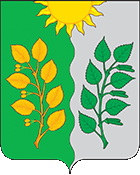 АдминистрацияСЕЛЬСКОГО ПОСЕЛЕНИЯ Сухая ВязовкаМУНИЦИПАЛЬНОГО РАЙОНА Волжский САМАРСКОЙ ОБЛАСТИПОСТАНОВЛЕНИЕот _28.112018  года № _97аО предоставлении разрешения на отклонение от предельных параметров разрешенного строительства, реконструкции объектов капитального строительства для земельного участка с кадастровым номером 63:17:1901008:19Рассмотрев заявление Ушакова Р.А. о предоставлении разрешения на отклонение от предельных параметров разрешенного строительства, реконструкции объектов капитального строительства, в соответствии со статьей 40 Градостроительного кодекса Российской Федерации, с учетом заключения о результатах публичных слушаний от 25.11.2018 г. по проекту решения о предоставлении разрешения на отклонение от предельных параметров разрешенного строительства, реконструкции объектов капитального строительства для земельного участка с кадастровым номером 63:17:1901008:19, руководствуясь Уставом сельского поселения Сухая Вязовка муниципального района Волжский Самарской области, ПОСТАНОВЛЯЮ:1.  Предоставить разрешение на отклонение от предельных параметров разрешенного строительства, реконструкции объектов капитального строительства в отношении земельного участка с кадастровым номером 63:17:1901008:19, площадью 3 114 кв.м, категория земель: земли населенных пунктов, расположенного по адресу: Самарская обл., р-н Волжский, с. Сухая Вязовка, ул. Озерная 2-я, д. 2 (далее – земельный участок).2.  Разрешить отклонение от предельных параметров разрешенного строительства, реконструкции объектов капитального строительства для земельного участка с установлением следующих значений предельных параметров:-  максимальная высота зданий, строений, сооружений – 15 м.3.  При определении предельных параметров разрешенного строительства, реконструкции объектов капитального строительства, не указанных в пункте 2 настоящего постановления, применять значения, установленные действующим градостроительным регламентом подзоны 
«Ж6-1 Подзона смешанной застройки №1» территориальной зоны «Ж6 Зона смешанной застройки».4.  Опубликовать настоящее постановление в газете «Вести сельского поселения Сухая Вязовка» и разместить на официальном сайте сельского поселения Сухая Вязовка в сети Интернет.5.  Настоящее постановление вступает в силу со дня его официального опубликования.Глава сельского поселения Сухая Вязовка муниципального района ВолжскийСамарской области							     Н.А.Кудрявцева